Chapter 12Liquidity Risk
True / False Questions
 
Multiple Choice Questions
 1.When liquidity risk problems occur at a DI, they often threaten the solvency of the institution. 
 
True    False2.Depository institutions generally rely on each other for cash and to meet their daily liquidity needs. 
 
True    False3.During the financial crisis of 2008, liquidity problems were avoided as banks continued to provide lending to each other. 
 
True    False4.During the financial crisis of 2008, there were large deposit inflows to the banking system. 
 
True    False5.Mutual funds tend to have less exposure to liquidity risk than banks and thrifts. 
 
True    False6.An FI's most liquid asset is cash. 
 
True    False7.Demand deposits pose a liquidity risk for FIs because funds may be withdrawn at any time. 
 
True    False8.A bank must be ready to pay out all demand deposit liabilities on any given day. 
 
True    False9.Liquidity risk for an FI includes the possibility of an unexpected inflow of funds. 
 
True    False10.Bank runs occur because customers know that banks will be forced to liquidate assets at fire-sale prices. 
 
True    False11.Asset-side liquidity risk may be a result of OBS lending commitments. 
 
True    False12.Core deposits represent a relatively short-term source of funds. 
 
True    False13.An expected net deposit drain on any given day means that deposit withdrawals are less than deposit inflows. 
 
True    False14.Purchased liquidity risk management usually involves purchased funds such as fed funds, repurchase agreements and CDs. 
 
True    False15.Purchased liquidity management carries the potential risk of significant increases in the cost of funds during periods of high interest rate volatility. 
 
True    False16.Because cash reserves at the Federal Reserve do not earn interest, DIs do not hold any excess cash reserves beyond the minimum requirements. 
 
True    False17.Managing asset-side liquidity risk can involve either purchased liquidity management or stored liquidity management. 
 
True    False18.Liquid funds can be obtained by a DI through unlimited borrowing in the money or purchased funds markets. 
 
True    False19.Banks with relatively high loan commitments face less liquidity risk exposure than banks with a low level of loan commitments. 
 
True    False20.The liquidity index should be a number that is either greater than one or less than zero. 
 
True    False21.The greater the difference between fair market prices and fire-sale prices for assets, the less liquid the DI's portfolio of assets. 
 
True    False22.In terms of liquidity risk measurement, the financing gap is defined as rate sensitive assets minus rate sensitive liabilities. 
 
True    False23.Liquidity planning primarily is designed to assist management in dealing with relatively predictable events. 
 
True    False24.Abnormally large and unexpected deposit withdrawals can occur because of concerns by depositors about a bank's solvency relative to other banks. 
 
True    False25.The cost of stored liquidity management is the interest that must be paid on the stored funds. 
 
True    False26.The future liquidity position of a DI cannot be forecasted. 
 
True    False27.Deposit insurance is the only deterrent to bank runs, contagious runs, and bank panics. 
 
True    False28.As of 2012, banks must report their The Liquidity Coverage Ratio (LCR) to the FDIC rather than to the Federal Reserve. 
 
True    False29.When computing the liquidity coverage ratio, high-quality liquid assets are divided into two levels. 
 
True    False30.The net stable funds ratio (NSFR) is a longer-term measure than the liquidity coverage ratio (LCR). 
 
True    False31.A problem exists with the net stable funds ratio (NSFR) in that it does not include off-balance-sheet activities. 
 
True    False32.Even with liquidity planning, net deposit withdrawals and/or the exercise of loan commitments can pose significant liquidity problems for banks. 
 
True    False33.In the event of a bank run, depositor claims on the bank are satisfied on a pro rata basis. 
 
True    False34.A contagious run, or bank panic, differs from a run on a bank in that a contagious run involves loss of faith in the entire banking system as opposed to just one bank. 
 
True    False35.In general, money center banks are exposed to less liquidity risk than smaller, regional banks. 
 
True    False36.The Fed discount window maintains three lending programs to assist DIs in managing liquidity problems. 
 
True    False37.For life insurance companies, the distribution of premium income minus policyholder liquidations is unpredictable. 
 
True    False38.Surrender value is the amount of cash a life insurance policy holder can receive by turning in the policy before it expires or matures. 
 
True    False39.The assets of PC insurers are relatively short term and more liquid than those of life insurance companies. 
 
True    False40.Insurance companies have had to deal with liability runs by policyholders. 
 
True    False41.Government securities represent the reserve asset fund for life insurance companies. 
 
True    False42.Liquidity risk for a life insurance company only occurs when asset returns do not provide sufficient cash flows to meet policyholder liquidations. 
 
True    False43.Open-end mutual funds issue a fixed number of shares as liabilities. 
 
True    False44.Net asset value is the current value of a mutual fund's assets divided by the number of shares outstanding. 
 
True    False45.Liquidation of a mutual fund causes assets to be liquidated and funds received to the dispersed to shareholders on a first come, first served basis. 
 
True    False46.It is impossible for money market mutual fund share prices to fall below $1.00. 
 
True    False47.Hedge funds are not susceptible to liquidity risk or a liquidity crisis. 
 
True    False48.Which of the following is NOT a potential causes of liquidity risk for a DI? 
 
49.Which type of financial intermediary is more highly exposed to liquidity risk? 
 
50.What is a fire-sale price? 
 
51.A bank's net deposit drain 
 
52.Which of the following is a condition for a DI to be growing? 
 
53.Which of the following balance sheet entries is not a tool used in purchased liquidity management? 
 
54.Which of the following observations is NOT true? 
 
55.A disadvantage of using purchased liquidity management to manage a FI's liquidity risk is 
 
56.A disadvantage of using stored liquidity management to manage a FI's liquidity risk is 
 
57.Which of the following statements is NOT true? 
 
58.Why have purchased liquidity management techniques become very popular in spite of its limitations? 
 
59.When banks use stored liquidity management, they 
 
60.If purchased liquidity is used by a DI to fund an exercised loan commitment 
 
61.If stored liquidity is used by a DI to fund an exercised loan commitment 
 
62.What is the asset adjustment to a bank's balance sheet if the bank sold a five-year, 7 percent annual coupon $100,000 bond acquired at par, but now yielding 8 percent? The bond was not in the mark-to-market portfolio. 
 
63.An open-end bond mutual fund is holding a three-year, $1 million face value 5 percent annual coupon bond selling at par. What is the impact on the total asset value of the fund of a 1 percent decrease in interest rates? 
 
64.What is the impact of a 50 basis point increase in interest rates on the net asset value of an open-end bond mutual fund holding a seven year, $100 million face value 7 percent annual coupon bond selling at par? The fund has 10 million shares. 
 
65.In the event of financial distress, open-ended mutual fund investors 
 
66.The surrender value of an insurance policy is 
 
67.Which intermediation function results in an FI's exposure to liquidity risk? 
 
68.How does purchased liquidity management affect profitability? 
 
69.When comparing banks and mutual funds, 
 
70.Which of the following is NOT a primary source of liquidity? 
 
71.Which of the following is NOT used as a method of measuring liquidity risk? 
 
72.What information does the net liquidity statement provide? 
 
73.Which of the following is a measure of the potential losses an FI could suffer as the result of fire-sale disposal of assets? 
 
74.A DI has two assets: 50 percent in one-month Treasury bills and 50 percent in real estate loans. If the DI must liquidate its T-bills today, it receives $98 per $100 of face value; if it can wait to liquidate them on maturity (in one month's time), it will receive $100 per $100 of face value. If the DI has to liquidate its real estate loans today, it receives $90 per $100 of face value liquidation at the end of one month will produce $92 per $100 of face value. The one-month liquidity index value for this DI's asset portfolio is 
 
75.For a DI, what does a high ratio of loans to deposits indicate? 
 
76.In terms of liquidity risk measurement, the financing gap is defined as 
 
77.In terms of liquidity risk measurement, the financing requirement is defined as 
 
78.In a crisis, which of the following are more likely to withdraw funds quickly from banks and thrifts? 
 
79.In a crisis, which of the following are relatively less likely to withdraw funds quickly from banks and thrifts? 
 
80.Which of the following observations concerning the Fed's discount window is true? 
 
81.What are the two major liquidity risk insulation devices available? 
 
82.What is the drawback of deposit insurance facility? 
 
83.Which of the following is NOT included as high-quality liquid assets when computing a liquidity coverage ratio? 
 
84.The liquidity coverage ratio (LCR) and net stable funding ratio (NSFR) proposed by the Bank for International Settlements are scheduled to take effect in 
 
85.Which of the following statements is true? 
 
86.Consider a mutual fund with 100 shareholders who each invested $10 for a total of $1,000. If the assets of the mutual fund are worth $900, what is the net asset value for each one of the mutual fund shares? 
 
87.The price at which an open-end investment fund stands ready to redeem existing shares is the 
 
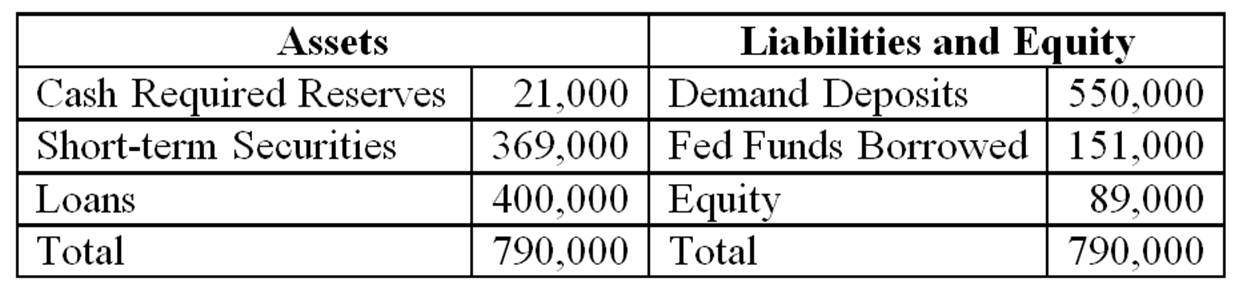 88.If the bank's expected net deposit drain is +4 percent, what is the bank's expected liquidity requirement? 
 
89.What are the possible ways that the bank can meet an expected net deposit drain of +4 percent using purchased liquidity management techniques? 
 
90.What are the possible ways that the bank can meet an expected net deposit drain of +4 percent using stored liquidity management techniques? 
 
91.If the bank decides to cut down on interest expenses by reducing its dependence upon borrowed funds, what policy must the bank follow? 
 
92.If the bank experiences a $50,000 sudden liquidity drain caused by a loan commitment draw down, what will be the impact on the balance sheet if stored liquidity management techniques are used? 
 
  

The average interest earned on the loans is 6 percent and the average cost of deposits is 5 percent. Rising interest rates are expected to reduce the deposits by $3 million. Borrowing more debt will cost the bank 5.5 percent in the short term.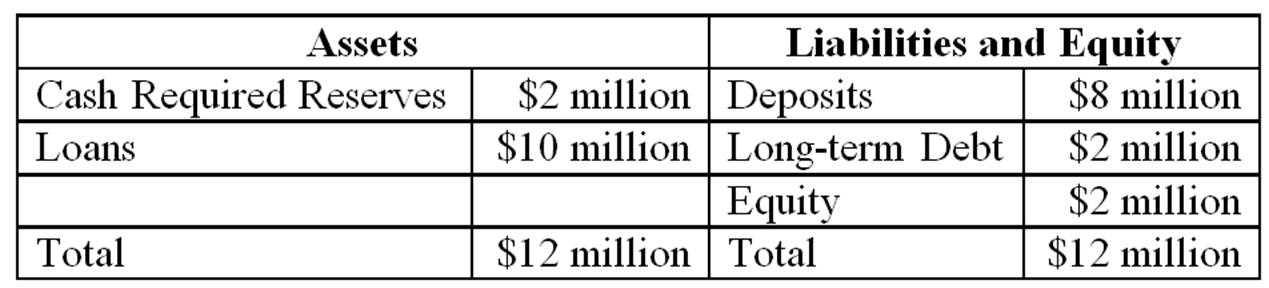 93.What will be the size of the bank if a stored liquidity management strategy is adopted? 
 
94.What will be the cost of using a strategy of reducing its asset base to meet the expected decline in deposits? Assume that the bank intends to keep $2 million in cash as a liquidity precaution. 
 
95.What will be the cost of using a strategy of purchased liquidity management to meet the expected decline in deposits? Assume that the bank intends to keep $2 million in cash as liquidity precaution. 
 
96.What will be the size of the bank if a purchased liquidity management strategy is adopted? 
 
An FI has $5 million in cash reserves with the Fed in excess of its reserve requirements, $5 million in T-Bills, and a credit line of $10 million to borrow in the repo market. It currently has lent $2 million in the Fed Funds market and borrowed $1 million from the Federal discount window to meet its seasonal needs.97.What are the bank's total available sources of liquidity? 
 
98.What are the bank's current total uses of liquidity? 
 
99.What is the net liquidity of the bank? 
 
100.Assume that the T-Bills can only be sold at a 10 percent discount, what is the net liquidity of the bank given this information? 
 
